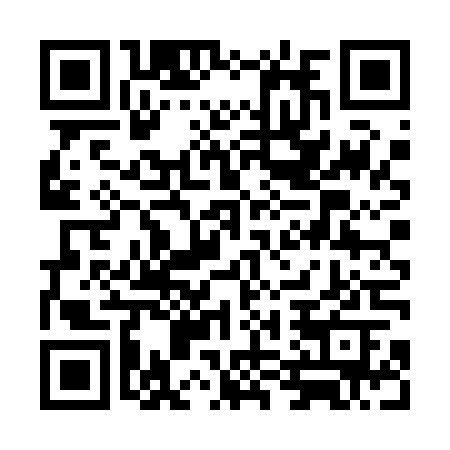 Ramadan times for Tagbilaran, PhilippinesMon 11 Mar 2024 - Wed 10 Apr 2024High Latitude Method: NonePrayer Calculation Method: Muslim World LeagueAsar Calculation Method: ShafiPrayer times provided by https://www.salahtimes.comDateDayFajrSuhurSunriseDhuhrAsrIftarMaghribIsha11Mon4:444:445:5411:543:125:555:557:0112Tue4:434:435:5311:543:125:555:557:0113Wed4:434:435:5311:543:115:555:557:0114Thu4:424:425:5211:543:115:555:557:0115Fri4:424:425:5111:533:105:555:557:0116Sat4:414:415:5111:533:095:555:557:0117Sun4:414:415:5011:533:095:555:557:0118Mon4:404:405:5011:533:085:555:557:0119Tue4:404:405:4911:523:085:555:557:0120Wed4:394:395:4911:523:075:555:557:0121Thu4:384:385:4811:523:065:555:557:0122Fri4:384:385:4811:513:065:555:557:0123Sat4:374:375:4711:513:055:555:557:0124Sun4:374:375:4611:513:045:555:557:0125Mon4:364:365:4611:503:045:555:557:0126Tue4:354:355:4511:503:035:555:557:0127Wed4:354:355:4511:503:025:555:557:0128Thu4:344:345:4411:503:015:555:557:0129Fri4:344:345:4411:493:015:555:557:0130Sat4:334:335:4311:493:005:555:557:0131Sun4:324:325:4211:492:595:555:557:011Mon4:324:325:4211:482:585:555:557:012Tue4:314:315:4111:482:585:555:557:013Wed4:314:315:4111:482:575:555:557:014Thu4:304:305:4011:472:565:555:557:015Fri4:294:295:4011:472:555:555:557:016Sat4:294:295:3911:472:545:555:557:017Sun4:284:285:3911:472:545:555:557:018Mon4:274:275:3811:462:535:555:557:019Tue4:274:275:3711:462:525:555:557:0110Wed4:264:265:3711:462:515:555:557:01